ГОСУДАРСТВЕННОЕ БЮДЖЕТНОЕ ОБЩЕОБРАЗОВАТЕЛЬНОЕ УЧРЕЖДЕНИЕ  ГИМНАЗИЯ № 363 ФРУНЗЕНСКОГО РАЙОНА САНКТ-ПЕТЕРБУРГА192284, Санкт-Петербург, Димитрова улица, дом 15, корп. 3телефон/факс: +7 812) 772-62-74,  е-mail: info.sch363@obr.gov.spb.ruсайт: https://gim363spb.ros-obr.ruВЫПИСКА ИЗ ПРОТОКОЛА Педагогического Совета от 29.08.2023г. №1Присутствовали: 50 человекПОВЕСТКА ДНЯ: 1. Рассмотрение целевой модели наставничества 2. Рассмотрение Положения о наставничестве в рамках целевой модели наставничества. СЛУШАЛИ: О концепции целевой модели наставничества 1. Бородиневскую Анну Евгеньевну, куратора наставнической деятельности. О Положении о наставничестве 2. Костину Елену Борисовну, заместителя директора по УВР.ПОСТАНОВИЛИ: 1. Рекомендовать внедрение целевой модели наставничества на базе Государственного бюджетного общеобразовательного учреждения средней общеобразовательной школы № 363 Фрунзенского района Санкт-Петербурга.Решение принято: «за» – 50, «против» – 0, «воздержались» – 0. 2. Принять положение о наставничестве 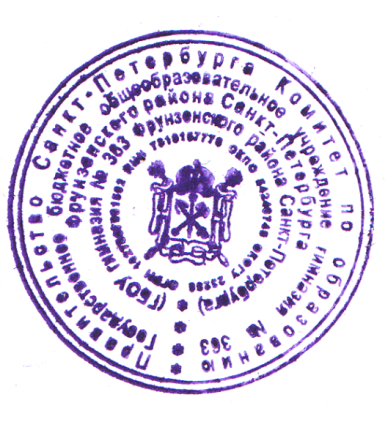 Председатель 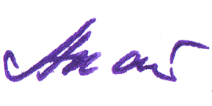 Педагогического Совета                                              /Акатова И.Б./Решение принято: «за» – 50. «против» – 0, «воздержались» – 0. 